School-Parent Compact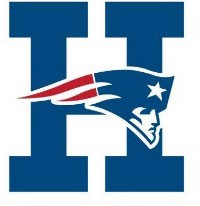 Heritage High School School Year: 2023 – 2024Revision Date: September 5, 2023Dear Parent/Guardian,Heritage High School students participating in the Title I, Part A program, and their families, agree that this School-Parent Compact outlines how the parents, the entire school staff, and the students will share the responsibility for improved student academic achievement as well as describes how the school and parents will build and develop a partnership that will help children achieve the State's high standards.JOINTLY DEVELOPEDTo understand how working together can benefit your child, it is first important to understand the districts and school's goals for student academic achievement.ROCKDALE COUNTY PUBLIC SCHOOLS GOALS:HERITAGE HIGH SCHOOL GOALS:SCHOOL/TEACHER RESPONSIBILITIES:To help your child meet the district and school goals, Heritage High School, parents and students will work together to:PARENT RESPONSIBILITIES:We, as parents, will:STUDENT RESPONSIBILITIES:We, as students, will:COMMUNICATION ABOUT STUDENT LEARNING:Heritage High School families will have two (2) annual Parent-Teacher conferences during which the School-Parent Compact will be discussed. In addition, all HHS families will be invited to workshops and provided additional instruction throughout the school year to assist students in areas of academic needs as determined grades and test scores.Heritage High School families will be updated on students’ progress frequently through Infinite Campus and email updates throughout the school year.ACTIVITIES TO BUILD PARTNERSHIPS: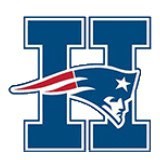 Please sign and date below to acknowledge that you have read, received, and agree to this School-Parent Compact. Once signed, please return the form to your child's teacher. We look forward to our school-parent partnership!School Representative Signature: 		Date: 	Parent/Guardian Signature: 		Date: 	Student Signature: 		Date: 	Solicit parent and community input (through meetings, interviews, questionnaires, surveys, etc.) regarding the education of the students it serves.Offer flexible scheduling of parent meetings, training sessions, assemblies, and other school functions to maximize parent participation.Provide translations of written notification and interpreters at parent conferences, parent meetings, and training sessions.Convey instructional goals/initiatives to parents at school-wide meetings and conferences.Give assignments at least once per week. Assignments will be an extension of what is learned in the classroom and not merely “busy work” or untaught concepts that may cause parents and students undue stress at home.Offer training sessions/workshops on diverse topics and issues will be offered to parents and community members. The school buildings will be used to foster the growth and advancement of the community by being offered for parent workshops before, during and after-school hours.Notify parents of school events in a timely, efficient manner.Inform parents of the individual achievement levels of students.Set up parent and student Infinite Campus accounts.Encourage our students to attend tutorial sessions or access teacher-curated resources when additional support with understanding course content is needed or when completing class assignments.Encourage completion of weekly assignments.Encourage the use of Khan Academy’s resources or extra help.When you do not understand a lesson or assignment and need some extra help in understanding, use Khan Academy’s resources to sear by content topic area.Complete additional weekly assignments of topics learned in the classroom.Review your goals each month to see your progression.Reach out to your teacher(s) if you need extra help in understanding or completing your work.Heritage High School is committed to frequent two-way communication with families about children's learning. Some of the ways you can expect us to reach you are:EmailTelephoneOnline PlatformsSchool AnnouncementsNewslettersSchool WebsiteThemed Academic NightsParent WorkshopsHeritage High School offers ongoing events and programs to build partnerships with families:Parent-Teacher Conferences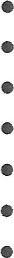 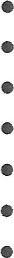 Parent Workshops Curriculum Nights Parent Resource Center Open HouseOnline/virtual activities (webinars, online chats)Multi-media activities (school-created videos, YouTube)